								         شماره :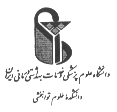 									         تاریخ :								                     پیوست:         بسمه تعالی معاون محترم آموزشی دانشکده     سلام علیکم     احتراما" ، به استحضارمی رساند اینجانب                                دانشجوی ارشد/ دکترا ر شته            ورودی                        به علتموفق به اتمام نگارش ودفاع از پایان نامه تحصیلیم در مهلت مقرر (                ) نمی گردم و نیاز به اعطای یک ترم  فرصت تحصیلی اضافی درنیمسال                           برای                           دارم.خواهشمنداست عنایت نموده و با در خواست اینجانب موافقت فرمایید.    ***  دانشجوي گرامي تكميل اين فرم به منزله انتخاب واحد نمي باشد.آدرس محل سكونت دائم:شماره تلفن همراه :                                                                                                     تاریخ :                                                                                                    امضاء دانشجو :تائيد استاد محترم راهنماي پايان نامه:تائيد مدير محترم گروه : آدرس: تهران – ميدان مادر- خيابان شهيد شاه نظري- صنندوق پستي 4391-  15875تلفن: 2-22228051- 222227159  دورنگار: 22220946